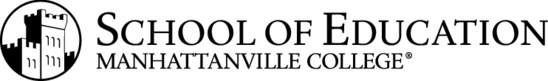 El Changing Suburbs Institute®Presenta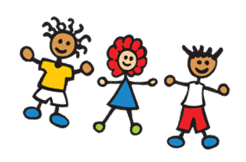 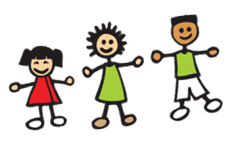 La 8a Conferencia Anual para  Liderazgo de Padres Hispanossobre Educación Especialcon la ordadora principal

Angelica Infante GreenDeputy Commissioner, P-12 Instructional Support
New York State Education DepartmentÚnase a nosotros para un día de presentaciones informativas y talleres en español para padres de hij@s con necesidades especialesJueves, Marzo 9, 2017, 9:30 am – 2:00 pmReid Castle, Manhattanville CollegePatrocinado por el Comite de Padres Lideres del Changing Suburbs Institute®Los distritos escolares de Bedford, Elmsford, Greenburgh, New Rochelle, Ossining, Port Chester, White Plains, y
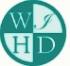        Westchester Institute for Human DevelopmentEsta conferencia sera impartido en español   *   Desayuno y almuerzo incluidoCosto:	 $15 para padres y participantes de los distritos de CSI(Bedford, Elmsford, Greenburgh, New Rochelle, Ossining, Port Chester, White Plains)$25 para participantes de otros distritos 
Necesitamos que se registre con anticipación antes del 3 de marzoPara más información sobre la registración, por favor llamar a: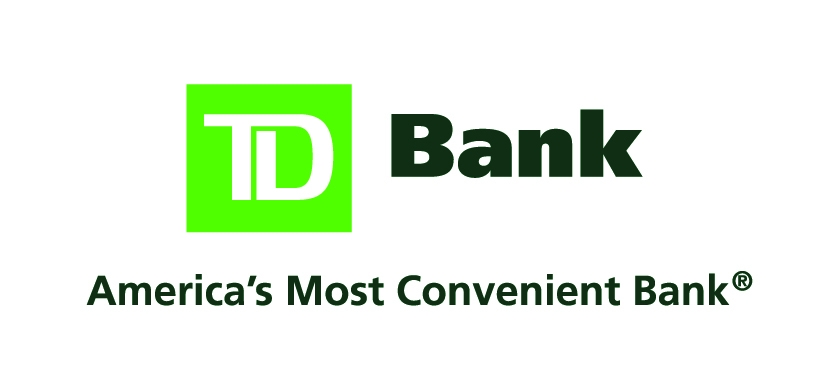 Lulu Bencomse (914)493-7665 (español) o Heidi Sakanaka (914) 323-5482 (inglés)lbencosme@wihd.org			heidi.sakanaka@mville.eduwww.mville.edu/CSI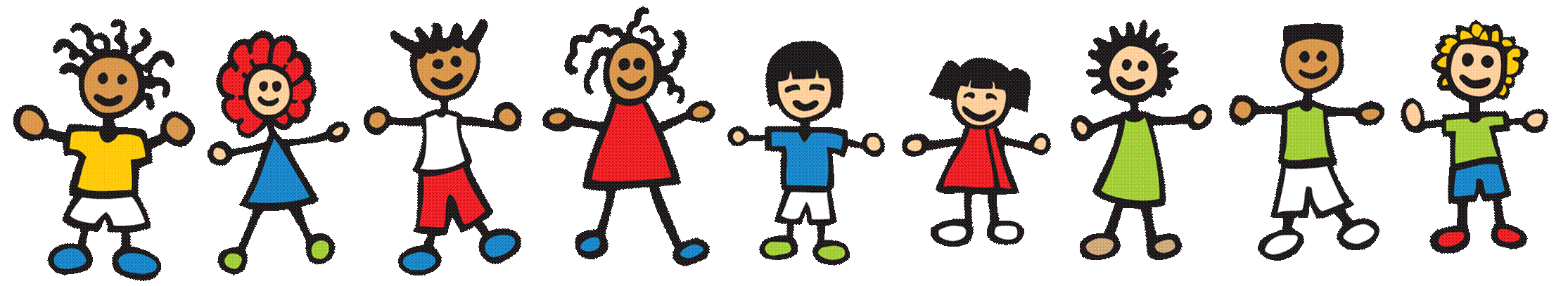 